Please type or write legibly, this information must be readable.NOTE: you can call me to setup your future payments at (301) 589-3200THANK YOU FOR YOUR INTEREST IN NBNA AND STARTING THE PROCESS OF BECOMING A LIFETIME MEMBER WITH YOUR CHAPTERS!!!                                                                                                                                                                                                                                                                                                                                                                                       2024 LIFETIME MEMBERSHIP APPLICATION Date of application: _____________________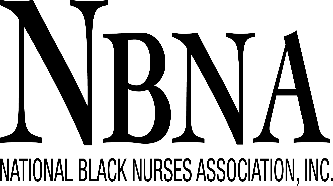 2024 LIFETIME MEMBERSHIP APPLICATION Date of application: _____________________MAIL TO:  Estella A. Lazenby, Membership Services Manager8630 Fenton Street, Suite 910, Silver Spring, MD  20910Email: elazenby@nbna.org Fill in Chapter Name: ________________________________________________________MAIL TO:  Estella A. Lazenby, Membership Services Manager8630 Fenton Street, Suite 910, Silver Spring, MD  20910Email: elazenby@nbna.org Fill in Chapter Name: ________________________________________________________Name:Name:Name:Name:Nursing Credentials:Nursing Credentials:Nursing Credentials:Nursing Credentials:Address:Address:Address:Address:City/State/Zip:City/State/Zip:City/State/Zip:City/State/Zip:Phone:Cell: E-Mail:E-Mail:E-Mail:E-Mail:EXPERIENCE IN NURSINGPRIMARY WORK SETTINGPRIMARY ROLEHIGHEST DEGREE HELDNOTE: Your responses for age1.  Less than 2 years  1. Private Non-Profit Hospital1. Adm/Dir./VP of Nursing1. Associate Degreeand salary will remain confidential.2.  2 - 5 year2. Public/Federal Hospital2. Nurse Manager2. Baccalaureate in Nursing              AGE RANGE3.  6 - 10 years3. Private, Investor-Owned3. Assistant Nurse Manager3. Another Baccalaureate1. 20-24                 6. 45-494.  11 - 15 years    Hospital4. Adv Practice Nurse4. Master’s in Nursing2. 25-29                 7. 50-54   5.  16 - 20 years4. School/College of Nursing5. Researcher5. Another Master’s3. 30-34                 8. 55.596.  More than 20 years5. Independent/Private Practice6. Consultant6. Clinical Doctorate 4. 35-39                 9. 60-64LEVEL OF CARE PROVIDED6. Military7. Nurse Educator7. Research Doctorate 5. 40-44               10. 65 plus  In-patient7. Industry8. Case ManagerPROFESSIONAL ORGANIZATION           ANNUAL SALARYOut-patient Ambulatory8. Home Health Agency9. Entrepreneur MEMBERSHIPLess than $30,000Public Health Department9. Behavioral Care Company/HMO10. CRNA1. American Nurses Association2. $30,000 – $49,000Nursing Home10. Community Agency11. Professor2. American Association of Critical3. $50,000 - $69,999Residential11. Research12. Associate Professor    Care Nurses4. $70,000 - $89,999Rehabilitative12. Nursing Home13. Assistant Professor3. National League for Nursing5. $90,000 - $109,999NURSE PROFILENursing Specialty, i.e., ER, OR14. Staff Nurse4. Chi Eta Phi6. $110,000 - $129,9991. ANA Certified            GENDER5. American Public Health Association7. $130,000 - $149,9992. Generalist (RN, C)NURSING EMPLOYMENT1.  Female6. American Academy of Nursing8. $150,000 - $169,9993. Specialist (RN, CS)1. Full-time            3. Retired2.  MaleAmerican Association of Nurse Practitioners9. $170,000 - $189,9994. Prescriptive Authority2. Part-time           4. Unemployed          3. Non-Binary8. Other10. $190,000 - $199,999          4. Other11. $200,000 - plus[   ]  Full Lifetime dues is $2,000.00 plus Local dues for the chapter you are affiliated with or joining.You can also pay in 4 installments of $500.00 plus local dues with the first installment.  You have one year to pay from your starting date. Final installment is required May 15th of each year if you would like your name to be printed in the conference program book.1st  installment $500.00 Month_____/Date____     2nd installment $500.00 – Month____/Date_____3rd installment $500.00 Month_____/Date____    4th  installment $500.00 – Month_____/Date______[   ]  Full Lifetime dues is $2,000.00 plus Local dues for the chapter you are affiliated with or joining.You can also pay in 4 installments of $500.00 plus local dues with the first installment.  You have one year to pay from your starting date. Final installment is required May 15th of each year if you would like your name to be printed in the conference program book.1st  installment $500.00 Month_____/Date____     2nd installment $500.00 – Month____/Date_____3rd installment $500.00 Month_____/Date____    4th  installment $500.00 – Month_____/Date______[   ]  Full Lifetime dues is $2,000.00 plus Local dues for the chapter you are affiliated with or joining.You can also pay in 4 installments of $500.00 plus local dues with the first installment.  You have one year to pay from your starting date. Final installment is required May 15th of each year if you would like your name to be printed in the conference program book.1st  installment $500.00 Month_____/Date____     2nd installment $500.00 – Month____/Date_____3rd installment $500.00 Month_____/Date____    4th  installment $500.00 – Month_____/Date______National$[   ]  Full Lifetime dues is $2,000.00 plus Local dues for the chapter you are affiliated with or joining.You can also pay in 4 installments of $500.00 plus local dues with the first installment.  You have one year to pay from your starting date. Final installment is required May 15th of each year if you would like your name to be printed in the conference program book.1st  installment $500.00 Month_____/Date____     2nd installment $500.00 – Month____/Date_____3rd installment $500.00 Month_____/Date____    4th  installment $500.00 – Month_____/Date______[   ]  Full Lifetime dues is $2,000.00 plus Local dues for the chapter you are affiliated with or joining.You can also pay in 4 installments of $500.00 plus local dues with the first installment.  You have one year to pay from your starting date. Final installment is required May 15th of each year if you would like your name to be printed in the conference program book.1st  installment $500.00 Month_____/Date____     2nd installment $500.00 – Month____/Date_____3rd installment $500.00 Month_____/Date____    4th  installment $500.00 – Month_____/Date______[   ]  Full Lifetime dues is $2,000.00 plus Local dues for the chapter you are affiliated with or joining.You can also pay in 4 installments of $500.00 plus local dues with the first installment.  You have one year to pay from your starting date. Final installment is required May 15th of each year if you would like your name to be printed in the conference program book.1st  installment $500.00 Month_____/Date____     2nd installment $500.00 – Month____/Date_____3rd installment $500.00 Month_____/Date____    4th  installment $500.00 – Month_____/Date______Local$Method of Payment:TOTAL AMOUNT ENCLOSEDTOTAL AMOUNT ENCLOSED$               [     ]  Check                        [      ]  Money Order                      [      ]  VISA                            [      ]  MasterCard               [     ]  Check                        [      ]  Money Order                      [      ]  VISA                            [      ]  MasterCard               [     ]  Check                        [      ]  Money Order                      [      ]  VISA                            [      ]  MasterCard               [     ]  Check                        [      ]  Money Order                      [      ]  VISA                            [      ]  MasterCardAccount #:Exp. Date:Sec. Code:Sec. Code:Signature:Signature:Signature:Signature: